ZAŁĄCZNIKZałącznik nr 4                                                               Projekt                                                             	 _________________________                                                                                                (imię i nazwisko)                                                                                          	_________________________                                                                                               ( adres zamieszkania)                                                                                         	________________________                                                                                                (nr dowodu tożsamości)Stwierdzam własnoręcznym podpisem, że znana jest mi treść przepisów:Konstytucji Rzeczypospolitej Polskiej z dnia 2 kwietnia 1997 r. (tj. Dz. U. 1997 r. nr 78, poz. 483) - art. 14, art. 20, art. 30, art. 47, art. 49, art. 51, art. 54, art. 61, art. 73, art. 74, art. 76;Kodeksu pracy (tj. Dz. U.  2018 , poz. 917) - art. 94 pkt. 9a i art. 100;Ustawy z dnia 23 kwietnia 1964 r. Kodeks cywilny (tj. Dz. U. 2017 , poz. 459 ) - art. 23, art. 24, art. 721 kc;Ustawy z dnia 6 września 2001 r. o dostępie do informacji publicznej (tj. Dz.U. 2016 poz. 1764) – art. 1, art. 5;Ustawy z dnia 29 sierpnia 1997 r. Ordynacja podatkowa (tj. Dz. U. 2018 poz.800), dział VII “Tajemnica skarbowa”, art. 293, art. 294;Ustawy z dnia 29 sierpnia 1997 r. Prawo bankowe (tj. Dz. U. 2018, poz. 186) - art. 104 i art. 105;Ustawy z dnia 15 września 200 0 r. Kodeks spółek handlowych (tj. Dz.U. 2017 poz. 15777) – art. 428;Ustawy z dnia 16 kwietnia 1993 r. o zwalczaniu nieuczciwej konkurencji (tj. Dz. U. 2018 nr 419, poz. 1503) – art. 11 ust. 4;Ustawy z dnia 5 sierpnia 2010 r. o ochronie informacji niejawnych (tj. Dz.U. 2018 poz. 182) - art. 2, art. 5;Ustawy z dnia 29 sierpnia 1997 r. o ochronie danych osobowych (tj. Dz.U. 2016, poz. 922) – art. art. 1, 2, 6, 32, 36;Ustawy z dnia 12 grudnia 2003 r. o ogólnym bezpieczeństwie produktów (tj. Dz.U. 2016, poz. 2047) - art. art. 11, 15,8.a także przepisów o odpowiedzialności cywilnej i karnej za naruszenie tajemnicy lub poufności informacji w rozumieniu Regulaminu i właściwych przepisów oraz znane mi są obowiązki w zakresie ochrony informacji w Przedsiębiorstwie _____________ wynikające także z regulaminów w sprawie, klasyfikacji akt, organizacyjnego i instrukcji obiegu dokumentów i kancelaryjnej.Uchwała/ Postanowienie/ Zarządzenie* z dnia ___________________ .Złożył:                                                                                    Otrzymał:____________________________                               __________________________(podpis)                                                               ( podpis Prezesa Zarządu/ Dyrektora Naczelnego/ Przedsiębiorcy* )]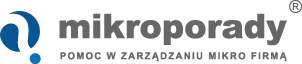 Przed wykorzystaniem wzoru dokumentu zapoznaj się 
z Instrukcją wypełniania dokumentu, 
korzystania z uwag, komentarzy i orzecznictwa(pobrany wzór dokumentu znajduje się poniżej instrukcji) InstrukcjaNiniejsza Instrukcja odnosi się do pobranego wzoru dokumentu wraz z odniesieniami do uwag, komentarzy i orzecznictwa dostępnych w serwisie Mikroporady.pl. Aby uzyskać dostęp do uwag, komentarzy i orzecznictwa musisz być podłączony do Internetu. Każda z uwag, komentarz lub orzeczenie otworzy się w nowym oknie Twojej przeglądarki, po kliknięciu w wybrany link w dokumencie (U lub KO). Pamiętaj, iż dokument jest wzorem, powinieneś więc uważnie czytając uwagi, komentarze i orzecznictwo uzupełnić go tak, by dostosować go do swoich potrzeb. Wzór dokumentu może również zawierać odniesienia do innych wzorów dokumentów, regulaminów, artykułów dostępnych w serwisie Mikroporady.pl   Jak usunąć zbędne fragmenty we wzorze dokumentu?Jeżeli chcesz usunąć niniejszą instrukcję (w ramce) oraz odniesienia (z linkami) do uwag, komentarzy i orzeczeń wykonaj następujące czynności (poniższe przykłady dotyczą programu Microsoft Word): 1) Usunięcie niniejszej ramki- kliknij na lewą krawędź ramki, cała ramka powinna zostać zaznaczona- naciśnij przycisk Backspace – ramka zostanie całkowicie usunięta2) Usunięcie komentarzy - naciśnij CTRL+F (wywołanie okienka przeszukiwania dokumentu)- w okienku wybierz zakładkę „Zamień”- jeżeli w okienku nie jest widoczny przycisk „Formatuj” (w lewym dolnym rogu), kliknij przycisk „Więcej”- kliknij przycisk „Więcej” i z listy rozwijanej wybierz opcję „Czcionka”. W polu „Rozmiar” wpisz liczbę 10
 i kliknij OK.- kliknij przycisk „Zamień wszystko”Uwaga: Po zapisaniu zmian w pliku i jego zamknięciu nie będzie możliwości przywrócenia odesłań do uwag, komentarzy, orzecznictwa, innych wzorów dokumentów, regulaminów i artykułów dostępnych w serwisie Mikroporady.pl.Co określają zastosowane oznaczenia (legenda)? - KO1, KO2 lub oznaczone kolejnymi cyframi lub liczbami – oznacza komentarze albo, i orzecznictwo. W dokumentach znajdują  się odniesienia do samych komentarzy, bądź tylko do orzecznictwa, jak i do obu kategorii łącznie. Komentarze pozwalają  zapoznać się z poglądami  prawników na temat określonych zagadnień prawnych. Natomiast zaprezentowane orzecznictwo (orzeczenia) umożliwi zapoznanie się z rozstrzygnięciami sądów i innych organów, zawierającymi interpretację zawartych w aktach normatywnych norm prawnych, a zapadłymi na tle konkretnych  spraw.- U1, U2 – skróty te oznaczają uwagi do konkretnych postanowień dokumentu.- Wersja A, Wersja B lub oznaczona kolejnym literami alfabetu - oznacza alternatywne postanowienia (artykuły, paragrafy, ustępy, punkty) we wzorze dokumentu. Wybierając Wersję A należy usunąć Wersję B i pozostałe. Przed dokonaniem wyboru przeczytaj alternatywne postanowienia oraz dołączone uwagi, komentarze lub orzeczenia, aby wybrać odpowiednią wersję.- „*”- oznacza niepotrzebne skreślić. Pogrubiony i oznaczony kursywą tekst, po którym zazwyczaj znajduje się gwiazdka - zawiera zazwyczaj kilka opcji do wyboru. Wybierz opcję odpowiednią dla Ciebie, a jeżeli takiej brak - wpisz w wykropkowane miejsce własny tekst, a resztę skreśl. Na koniec edycji dokumentu należy ujednolicić format czcionki (usunąć zbędną kursywę i pogrubienia).Zastrzeżenia prawneDokumenty, w tym wzory dokumentów wraz z uwagami oraz orzecznictwem i komentarzami zostały sporządzone przez zespół prawników Kancelarii Juris. Akademia Liderów Innowacji i Przedsiębiorczości Fundacja dr Bogusława Federa prowadząca serwis Mikroporady.pl nie odpowiada za sposób i zakres wykorzystywania projektów umów, procedur, regulaminów, instrukcji i porad oraz uwag do nich, komentarzy i orzecznictwa oraz skutki dokonywanych na ich podstawie czynności. Zawartość Mikroporady.pl podlega ochronie przepisów prawa autorskiego. Wykorzystywanie bez upoważnienia jakichkolwiek materiałów zamieszczonych w Mikroporady.pl może stanowić naruszenie praw autorskich. Stan prawny dokumentów: zobacz regulamin serwisu.Administrator udziela licencji niewyłącznej w czasie do eksploatacji dokumentów Mikroporady.pl dla potrzeb stosowania ich w działalności Użytkownika. Jeżeli Użytkownikiem jest osoba prawna, jednostką organizacyjna nieposiadająca osobowości prawnej wówczas licencja obejmuje prawo do korzystania w powyższym zakresie z Mikroporady.pl przez wszystkie osoby zatrudnione lub wykonujące zlecenia bądź inne usługi na rzecz lub w imieniu tej osoby prawnej będą jednostki organizacyjnej nieposiadającej osobowości prawnej. Przyspiesz rozwój serwisu Mikroporady.pl. Zobacz dlaczego warto?